КАЗАЧКОВА ЕЛЕНА АЛЕКСАНДРОВНА. МОУ «СОШ № 86».Тема: Конструирование почтового голубя из бумаги в технике оригами. «Крылатые вестники».Цель урока: Создание условий для освоения способа изготовления поделки в технике «оригами» «Крылатые вестники» («Почтовый голубь»).Задачи: -  формируем умения изготавливать несложные конструкции изделий по рисунку, планировать и выполнять технологические операции (конструирование, формообразование) с опорой на инструкционную карту;-  воспитываем ответственность за результаты учебного труда, формируем умение договариваться о распределении функций и ролей в совместной деятельности; осуществлять взаимный контроль в совместной деятельности, адекватно оценивать собственное поведение и поведение окружающих;-  развиваем художественные и конструкторско-технологические способности.Оборудование: образец изделия,  цветная бумага, цветной картон, клей ПВА, ножницы; учебник О.В. Узорова, Е.А. Нефёдова «Технология. 2 класс», 2011; рабочая тетрадь О.В. Узорова, Е.А. Нефёдова. «Технология. 2 класс», 2013.Тип урока: открытие нового (урок – практикум).Класс: 2Используемая литература:1.Обучение во 2 классе по учебнику «Технология». О.В. Узоровой, Е.А. Нефёдовой: программа, тематическое планирование, методические рекомендации/ О.В. Узорова, Е.А Нефёдова. – М.: Астрель, 2013. Этапы Деятельность учителяДеятельность ученикаУУДСамоопределение к деятельности- Громко прозвенел звонокНачинается урокНаши ушки на макушке. Глазки широко раскрыты. Слушаем, запоминаем, Ничего не забываем.- Давайте проверим, всё ли готово к уроку.- Вспомните правила безопасности при работе с ножницами, клеем.Включаются в учебную деятельность.Отвечают на вопросы учителя.Личностные : самоопределение.Коммуникативные: формируем умение планировать учебное сотрудничество с учителем и одноклассниками. Актуализация знаний и фиксация затрудненияПознавательно-аналитическая беседа. - Посмотрите, какие работы сделали ребята других классов на уроках технологии. Как вы считаете, в какой технике они выполнены? Подборка работ: 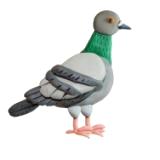 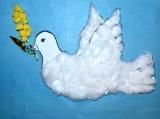 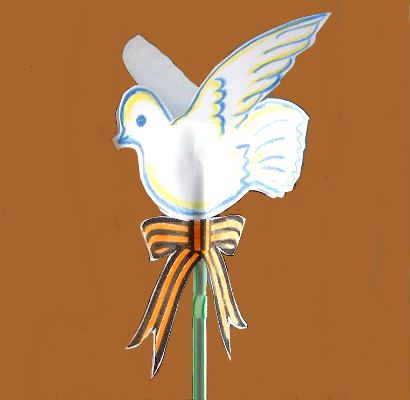 - Рассмотрите поделку. В какой технике она выполнена?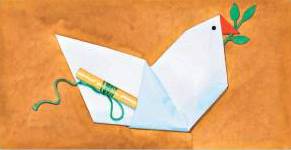 - Вы узнали, что это за птица? А почему у нее к крылышку что-то прикреплено? Это почтовый голубь. Кто знает, как он выполняет свою работу? Как вы считаете, в наше время есть такие почтовые голуби? И во время ВОВ они несли свою службу.Краткая беседа об истории почтового сообщения, о роли голубей во время Великой Отечественной войны.- Как же сделать такого голубя?- Как вы считаете, для чего может пригодиться такая поделка? (Поздравить ветерана.)Отвечают на вопросы учителя, обсуждают представленные работы.Анализируют представленный образец.Отвечают на вопросы, высказывают своё мнение.Высказывают предположения.Познавательные УУД: формируем умение преобразовывать информацию из одной формы в другую.Регулятивные УУД: формируем умение формулировать своё предположение.Коммуникативные УУД: формируем умение оформлять свои мысли в устной форме. Личностные УУД: почувствовать свою сопричастность к событиям.Выявление причин затруднения и постановка учебной задачи- Сегодня вам пригодятся воображение, творческая активность, аккуратность.- Сформулируйте тему нашего урока. Анализ изделия.- Определите, какая фигура лежит в основе. Как её получить из прямоугольного листа бумаги?Работа по учебнику (с. 130).Работа в парах.Формулируют тему урока.Определяют, какая фигура лежит в основе.Рассматривают схему складывания голубя в учебнике.Вспоминают условные обозначения, принятые в оригами.Регулятивные УУД:формируем умение прогнозировать предстоящую работу (составлять план); формируем умение осуществлять познавательную и личностную рефлексию.Построение проекта выхода из затрудненияФормулирует задание, контролирует его выполнение, организует проверку.- Проговорим план выполнения работы над изделием. Что вы уже умеете делать?- Вспомните, как сложить заготовку «горой», «долиной».- Как сделать голубю клюв и глаз?- Почему у голубя в клюве оливковая ветвь?Проговаривают план работы.1.Берём заготовку «треугольник». Складываем пополам вдоль «горой».2.Загибаем «горой» правый верхний угол, чтобы сделать голубю клюв.Загибаем наискосок «долиной».3.Вырезаем из зелёной бумаги веточку.- Можно нарисовать или сделать аппликацию.- Голубь с оливковой ветвью – символ мира. Регулятивные УУД: формируем умение принимать учебную задачу и следовать инструкции учителя, планировать свои действия в соответствии с учебными задачами.Познавательные УУД: формируем умение наблюдать и делать выводы.Коммуникативные УУД:  формируем умение оформлять свои мысли.Самостоятельно-практическая работа.- Рассмотрите технологическую карту. Как вы считаете, какое действие будет для вас сложным, новым?- Выполняя работу по технологической карте, помогайте друг другу в случае затруднения.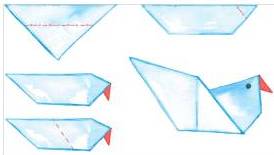 Организует актуализацию умений решать поставленную задачу.Организует выявление места затруднения.Организует фиксирование затруднения во внешней речи.Работают по учебнику. Читают,  анализируют, находят решение учебной задачи. Оказывают друг другу помощь. Регулятивные УУД: формируем умение корректировать выполнение задания.Коммуникативные УУД:формируем умение слушать и понимать других; готовность к сотрудничеству, умение договариватьсяЛичностные УУД:формируем умение анализировать свои действия и управлять ими.Познавательные УУД:формируем способность находить необходимую информацию.Первичное закрепление (проговаривание во внешней речи)Обобщение.- Над какой темой мы сегодня работали?- Где пригодятся в жизни знания, полученные на уроке?Отвечают на вопросы учителя.Оформление выставки работ.Личностные УУД: формируем мотивации к обучению и целенаправленной познавательной деятельности.Рефлексия- Какие трудности возникли при выполнении работы?- Какую цель мы ставили в начале работы?- Удалось ли её решить?- Давайте оценим готовые поделки.Домашнее задание: 1. Напишите поздравление своим близким, сверните в трубочку и вложите в «кармашек» нашего голубя.2.Подарите свою работу вашим родным, поздравьте их с наступающими праздниками!Обмениваются мнениями.осуществляют самооценку и самоанализ работ.Высказывают в корректной форме замечания одноклассникам.Отвечают на вопросы учителя.Регулятивные УУД: формируем способность к самооценке и самоанализу, на основе критерия успешности учебной деятельности.Личностные УУД: формируем умение описывать свои  чувства, оценивать работы